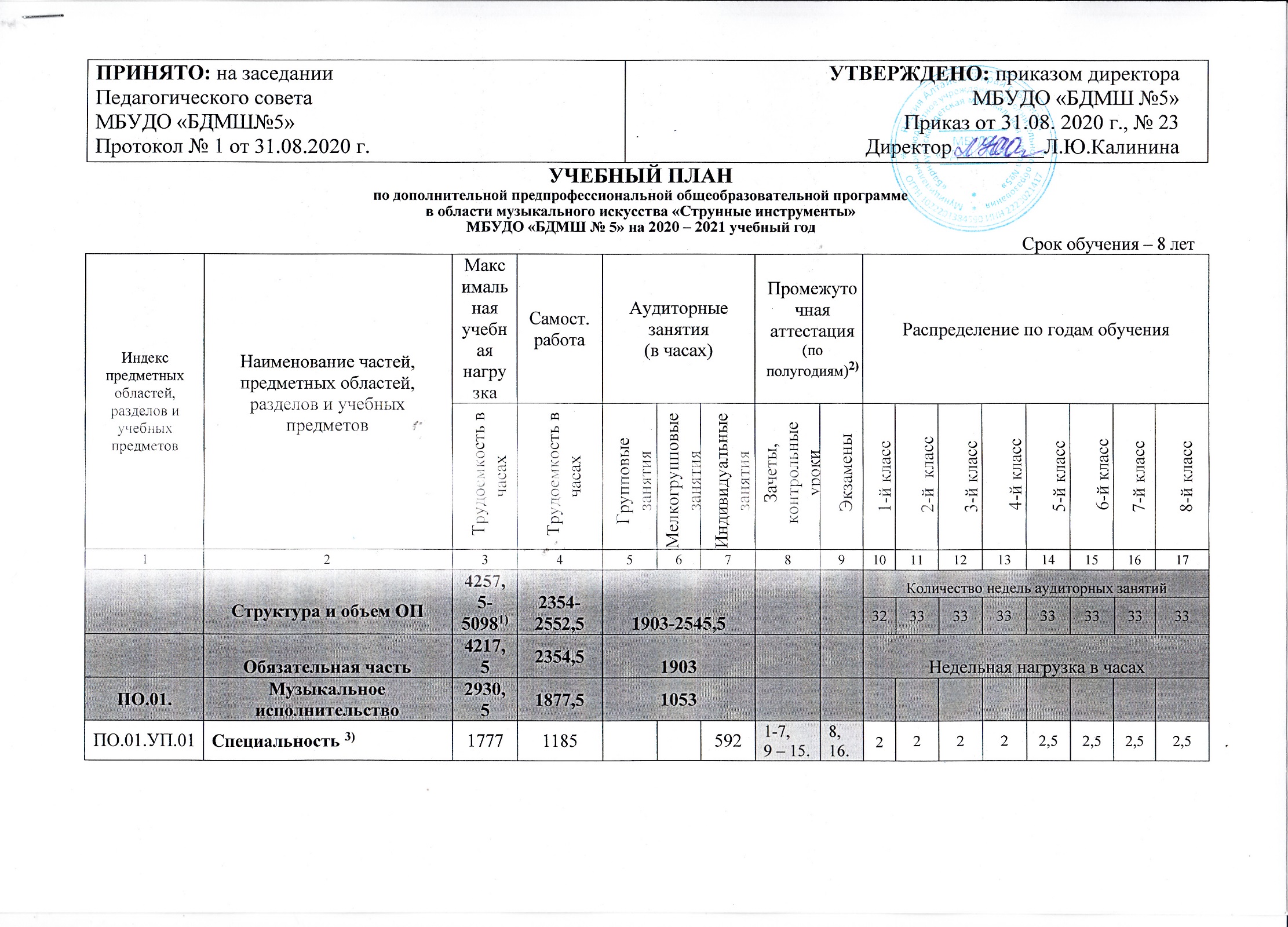 ПО.01.УП.02Ансамбль 4)412,5247,5 16510,12,14,168111ПО.01.УП.03Фортепиано5943961985-7,9-1681ПО.01.УП.04Хоровой класс 4)14749981 - 6111ПО.02.Теория и история музыки1135477658658658ПО.02.УП.01Сольфеджио641,5263378,52,4,6,10,12,148,1611,51,51,51,51,51,51,5ПО.02.УП.02Слушание музыки 147499861ПО.02.УП.03Музыкальная литература (зарубежная, отечественная)346,5165181,58,11,141611111,5Аудиторная нагрузка по двум предметным областям:Аудиторная нагрузка по двум предметным областям:17111711171155,57777,5Максимальная нагрузка по двум предметным областям:Максимальная нагрузка по двум предметным областям:4065,52354,51711171117111010,5617,517,518,519Количество контрольных уроков, зачетов, экзаменов по двум предметным областям:Количество контрольных уроков, зачетов, экзаменов по двум предметным областям:448В.00.Вариативная часть5)330165165165165В.01.УП.01Коллективное музицирование4)3301651658,10,12,14,1611111Всего аудиторная нагрузка с учетом вариативной части:Всего аудиторная нагрузка с учетом вариативной части:18761876187655,56,57,58888,5Всего максимальная нагрузка с учетом вариативной части:6)Всего максимальная нагрузка с учетом вариативной части:6)4395,52519,51876187618761010,514,517,519192020,5Всего количество контрольных уроков, зачетов, экзаменов:Всего количество контрольных уроков, зачетов, экзаменов:498К.03.00.Консультации7)152-152152152Годовая нагрузка в часах Годовая нагрузка в часах Годовая нагрузка в часах Годовая нагрузка в часах Годовая нагрузка в часах Годовая нагрузка в часах Годовая нагрузка в часах Годовая нагрузка в часах К.03.01.Специальность6268888888К.03.02.Сольфеджио202222444К.03.03Музыкальная литература (зарубежная, отечественная) 10224К.03.04.Ансамбль4)8222К.03.05.Сводный хор4)20488К.03.06.Коллективное музицирование4)32888А.04.00.АттестацияГодовой объем в неделяхГодовой объем в неделяхГодовой объем в неделяхГодовой объем в неделяхГодовой объем в неделяхГодовой объем в неделяхГодовой объем в неделяхГодовой объем в неделяхГодовой объем в неделяхГодовой объем в неделяхГодовой объем в неделяхГодовой объем в неделяхГодовой объем в неделяхГодовой объем в неделяхГодовой объем в неделяхПА.04.01.Промежуточная (экзаменационная)7 1111111-ИА.04.02.Итоговая аттестация2 2 ИА.04.02.01.Специальность1 ИА.04.02.02.Сольфеджио0,5ИА.04.02.03.Музыкальная литература (зарубежная, отечественная)0,5Резерв учебного времени7)Резерв учебного времени7)8